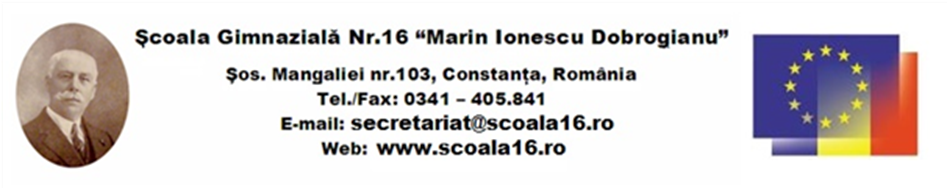 Tabel nominal cu elevii clasei a VIII-a C care participă la vizitele organizate în data de 23.04.2024 la Liceul Tehnologic „C.A. Rosetti” ConstanțaLiceul Tehnologic „Dimitrie Leonida” ConstanțaTabel nominal cadre didactice însoțitoare Director, prof. Balteș SimonaNr. crtNume și prenume elevSEMNĂTURĂ ELEVALACHTAR SAHIAANGHEL ANAANGHEL PAVEL IOANBARBU LUCA BÎRLĂ ROBERT GABRIEL  BENGHIU CHIRITRA CRISTIANCHELARIU MARIA LOREDANACHIRILEANU ALEXANDRU FLORINCIUCĂ ANDREEA FLORENTINA DAFINOIU MARIA CRISTINAFLĂMÂNZEANU ERICH ANDREIGALAN SABRINA GIULIAGHEORGHE ELISABETA LOREDANAIACOB NICOLAE IONESCU MARIA MINDII LUCAS PIRLITUL MIRUNA ALEXANDRAPOP DENISA ILINCAPUTINA LIVIA RUSU GABRIEL EUGENSĂLCIANU IOANA TEODORASÂRBU ANDREI TUDORTODOS ANDRADA LOREDANAVASILESCU ALEXIA ANDREEAVULPE ALEXANDRA Nr. crtNume și prenume Date de contactGrasu Antoaneta0726712343Bolohan Ana-Maria0747703942Costescu Violeta 0726449717